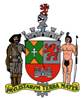 Município de São Bernardo do Campo
Secretaria de EducaçãoDepartamento de Ações EducacionaisDivisão de Educação Infantil, Ensino Fundamental e Educação de Jovens e AdultosRECORDANDO  VERBO:O QUE É UM VERBO? ENTENDE-SE POR VERBO TODA E QUALQUER PALAVRA QUE EXPRIMA UMA AÇÃO, OU SEJA, UMA PALAVRA QUE INDICA ACONTECIMENTOS REPRESENTADOS NO TEMPO.ALÉM DISSO, O VERBO PODE INDICAR:AÇÃOESTADOFENÔMENOhttps://definicao.net/verbo-significado/ENCONTRE OS VERBOS: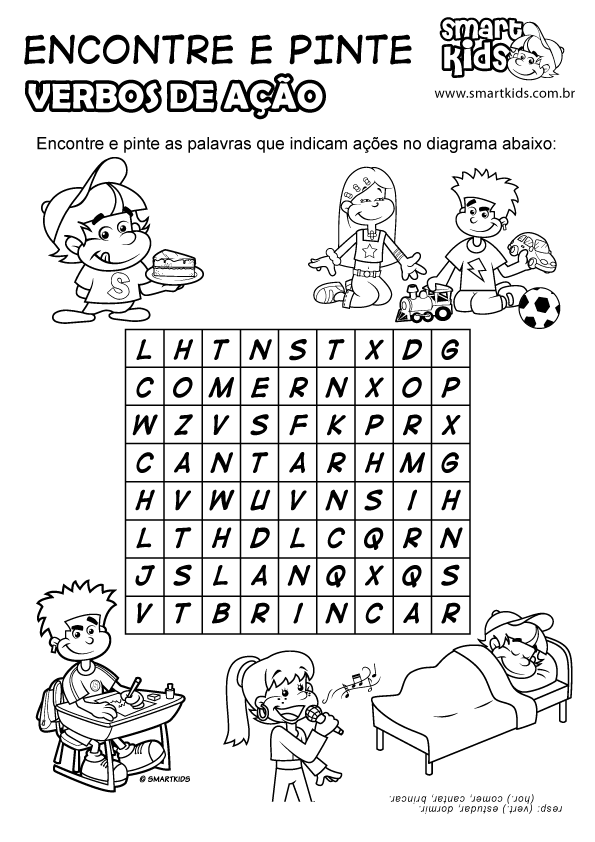 EMEB ESTUDANTE FLAMINIO ARAUJO DE CASTRO RANGELLÍNGUA PORTUGUESA - 5° ANO -  Atividade 1 NOME:                                                                                                  DATA:                                                       